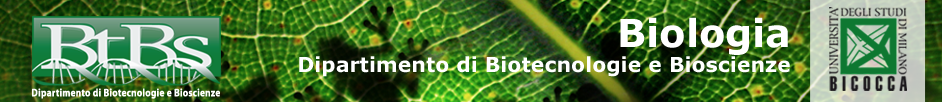 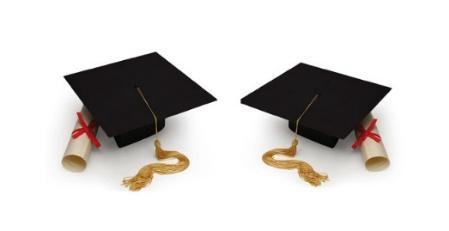 CALENDARIO SEDUTE DI LAUREA AA 2021/2022CORSO DI LAUREA IN SCIENZE BIOLOGICHE – E1301Q -522*In caso di necessità di modificare il titolo della tesi già inserito e inviato, il laureando è tenuto ad inviare un esposto, firmato dal laureando stesso e controfirmato dal relatore, a segr.studenti.scienze@unimib.it, nel quale indicherà esattamente il nuovo titolo (sia in italiano che in inglese).Gli studenti che dopo aver presentato la domanda di conseguimento titolo si rendono conto di non riuscire a laurearsi sono pregati di comunicarlo tempestivamente inviando una mail alle segreterie studenti (segr.studenti.scienze@unimib.it) e alla segreteria didattica (elena.bottani@unimib.it) almeno 2 settimane prima della seduta di laureaI SESSIONE 2021/2022II SESSIONE2021/2022II SESSIONE2021/2022III SESSIONE 2021/2022III SESSIONE 2021/2022DISCUSSIONE TESI E PROCLAMAZIONE LAUREA20LUGLIO 202225OTTOBRE 202221 NOVEMBRE 202215FEBBRAIO 202323 MARZO 2023Termine per la presentazione della DOMANDA DI CONSEGUIMENTO TITOLO su Segreterie online4 APRILE 2022-13 GIUGNO 20224 LUGLIO 2022-16 SETTEMBRE 20224 LUGLIO 2022-14 OTTOBRE 20221 DICEMBRE 2022- 9 GENNAIO 20231 DICEMBRE 2022-13 FEBBRAIO 2023Stampare la DICHIARAZIONE RELATIVA AL TITOLO TESI DEFINITIVO da Segreterie online, sezione ''Conseguimento titolo'' e inviarne 1 copia, entro i termini previsti, in allegato asegr.studenti.scienze@unimib.it tramite la mail di campus. Il mancato invio del titolo tesi implicherà la rinuncia all'esame di laurea. *5 APRILE 2022-22 GIUGNO 20225 LUGLIO 2022- 27 SETTEMBRE 20225 LUGLIO 2022-24 OTTOBRE 20222 DICEMBRE 2022-18 GENNAIO 20232 DICEMBRE 2023- 23 FEBBRAIO 2023Termine ultimo per il sostenimento degli esami e di tutte le attività previste dal piano di studi (comprensive anche delle altre conoscenze utili per inserimento mondo lavoro). Per gli studenti che si trovassero in mobilità internazionale a ridosso della laurea, la data di chiusura mobilità non deve essere successiva al termine di sostenimento esami.   22 GIUGNO 202227 SETTEMBRE 202224 OTTOBRE 202218 GENNAIO 202323 FEBBRAIO 2023Limite presentazione di dati e riassunti tesi:Studenti iscritti alla Laurea triennale DM 270/04: (CODICE E1301Q)Gli studenti iscritti alla laurea triennale, D.M. 270/04 devono  inviare una mail con l’indicazione del nome, cognome, matricola, titolo della tesi, relatore e correlatore (se presente) - sessione di laurea, informazione sul corso di appartenenza, recapito telefonico a: elena.bottani@unimib.itStudenti iscritti alla Laurea triennale DM 509/99 (codice 522)Gli studenti iscritti alla laurea triennale DM 509/99 devono inviare la sintesi(1-2 pagine) DELLA RELAZIONE SVOLTA PER LA PROVA FINALE, in lingua Italiana e inglese all’indirizzo di posta elettronica: elena.bottani@unimib.itIl riassunto deve contenere obbligatoriamente i seguenti dati: nome – cognome – matricola- titolo della prova finale – relatore - correlatore– data della seduta della prova finale - indicazione del corso di laurea di appartenenza – recapito telefonico20GIUGNO202226SETTEMBRE202220OTTOBRE202216GENNAIO202323FEBBRAIO 2023Limite per la presentazione di relazionesvolta per la prova finale  esclusivamente in formato pdf da spedire via mail all’indirizzo di posta elettronica di elena.bottani@unimib.it13LUGLIO202218OTTOBRE202214NOVEMBRE20228FEBBRAIO202316MARZO2023Limite per la presentazione degli attestati di partecipazione ai corsi sicurezza (formazione generale + formazione specifica (buone pratiche di laboratorio) DA SPEDIRE VIA MAIL  all’indirizzo di posta elettronica: elena.bottani@unimib.it20GIUGNO202226SETTEMBRE202220OTTOBRE202216GENNAIO202323FEBBRAIO 2023